PENGARUH MOTIVASI TERHADAP KINERJA PEGAWAI DI KECAMATAN CILILIN KABUPATEN BANDUNG BARATOleh :ULFA MEILANI QURBAETI SUKIMAN132010105SKRIPSIDiajukan untuk Memenuhi Syarat dalam Menempuh Ujian Sidang Sarjana Program Strata Satu (S1) pada Jurusan Ilmu Administrasi Negara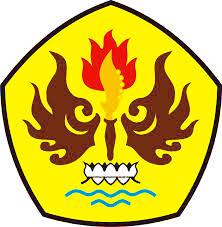 FAKULTAS ILMU SOSIAL DAN ILMU POLITIKUNIVERSITAS PASUNDANBANDUNG2017